Его ро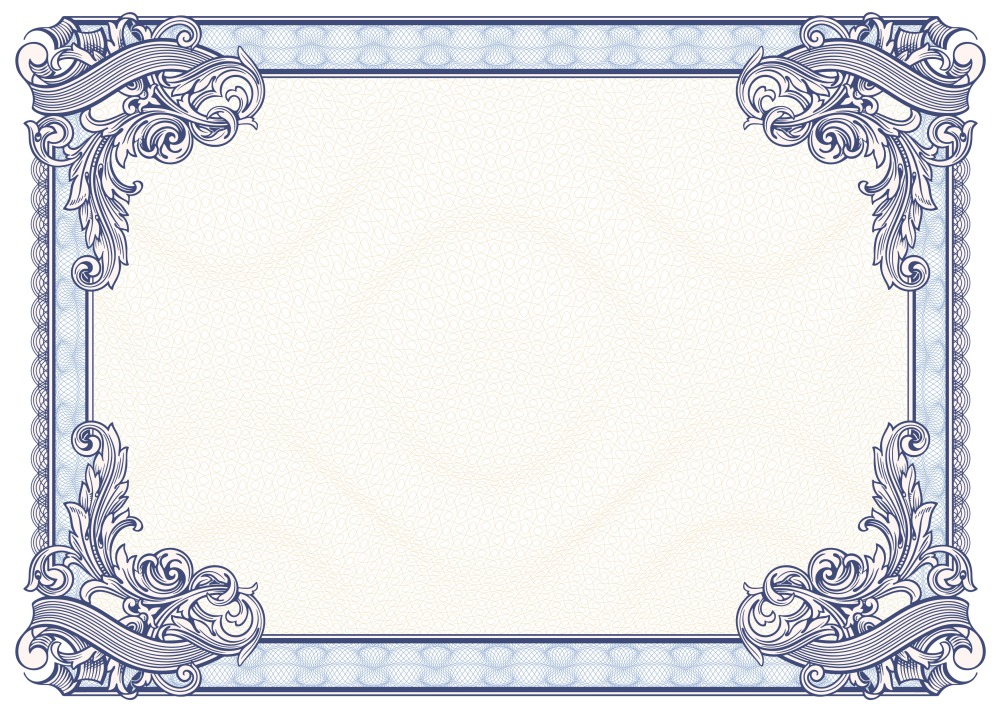 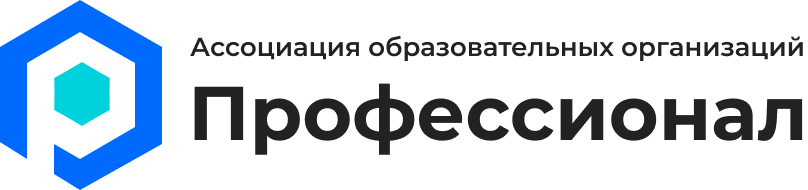 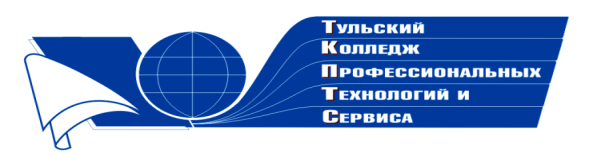 Государственное профессиональноеобразовательное учреждение  Тульской области «Тульский колледж профессиональных технологий и сервиса»ДипломНаграждаетсяЗайцев Павел Сергеевич,занявший 3 место  в общероссийском заочном конкурсе «Золотые умельцы России»  с работой «Игорь Яковлевич Стечкин – великий оружейник» в номинации «Творческие научно-исследовательские работы» Научный руководитель Батян Юлия Дмитриевна     Директор ГПОУ ТО       «ТКПТС»                                     С.С. Курдюмов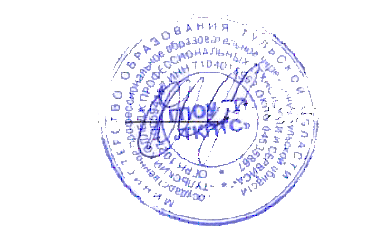 2020 год